Publicado en Madrid el 29/03/2023 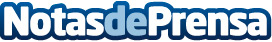 XTB y Pablo Gil presentan el ‘Curso preparatorio para invertir con éxito’, una iniciativa para acercar los mercados financieros al ahorradorXTB y Pablo Gil presentan el ‘Curso preparatorio para invertir con éxito’, una iniciativa para acercar los mercados financieros al ahorradorDatos de contacto:Círculo de Comunicación910001948Nota de prensa publicada en: https://www.notasdeprensa.es/xtb-y-pablo-gil-presentan-el-curso Categorias: Finanzas Emprendedores Criptomonedas-Blockchain Bolsa Cursos http://www.notasdeprensa.es